Unité de Formation et de Recherche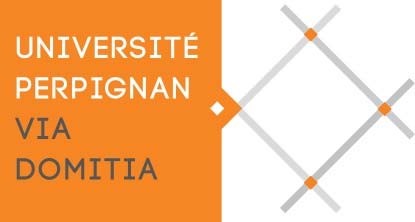 des Lettres et Sciences humaines‐‐‐‐‐Année universitaire 2023-2024Ouverture de la formation sous réserve d’un nombre suffisant de candidats.ETAT CIVIL :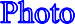 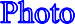 NOM : ……..……………………………………………………………………………………………………………….………………..Prénom : …..………………………………………….…………………………………………………………………………………….Date et lieu de naissance : ……….………………………… à ………………………………………………...……………….Nationalité :   Française	 Autre : …………………….………………Adresse :	….………………………………………………………………………………………………………………………….………………………………………………………………………………………………………………………………………….……………………………………….Tél. : ……………………………………	Email : …………………………………………………...............................................................Statut :	 Etudiant	 Demandeur d’emploi	 Salarié	 Indépendant    FonctionnaireProfession libérale	 Auto‐entrepreneur	 Autre :……………………………………….………..Si en activité : Profession : …………………………………………………………………………………. depuis le ………………………………Employeur : ………………………………………………………………………………………………………………………………………………………….Etudes suivies : Niveau d’études : Bac +Intitulé du dernier diplôme obtenu : ……………………………………………………………….………… obtenu en : …………………..….Je déclare sur l’honneur que les renseignements communiqués ci‐dessus sont rigoureusement exacts.A ………………………………………….…………………., le	Signature :Lieu de formation :UNIVERSITÉ DE PERPIGNAN VIA DOMITIA UFR LSH – Campus Moulin à Vent - PERPIGNANDurée et modalités de formation :96h réparties sur l’année universitaire1 stage immersif et intensif de 12h sur 2 samedis au S2 (6h par samedi)Cours en présentiel : S1Initiation à la LSF 1S2Initiation à la LSF 2Stages LSFCours en distanciel : S1Histoire et culture de la LSFOptions : 1 au choixAccessibilité au droit et à la justiceAccompagnement éducatif spécialiséS2Statut de la LSF Option souhaitée :  Accessibilité au droit et à la justice	 Accompagnement éducatif spécialiséCoût de formation :Merci de ne pas envoyer de règlement lors de votre candidature. Le règlement est à effectuer lors de l’inscription administrative après acceptation de votre dossier.Voir les informations affichées sur le site internetContactsContactsResponsable de la formation : Anne LACROIXUFR LSHalacroix@univ‐perp.frResponsable de la formation : Anne LACROIXUFR LSHalacroix@univ‐perp.frAdministration‐scolarité :Secrétariat Département Etudes Hispaniquesdep_ehi@univ-perp.frLa formation continue sur l’Université de Perpignan Via Domitia est gérée par le Service de Formation Continue Alternance :SFCA – Bât Z (1er étage) – 52 av. Paul Alduy 66860 Perpignan Cedex 9 Tel. : 04 30 19 81 41/42 (Mme SELVE) ‐ Email : sfc@univ‐perp.frService à contacter pour toute information complémentaire, orientation, conseil, accompagnement, parcours de formation individualisé, détermination de votre régime d’inscription, démarches administratives spécifiques, prise en chargeéventuelle des frais de formation, devis de formation et modalités de paiement…La formation continue sur l’Université de Perpignan Via Domitia est gérée par le Service de Formation Continue Alternance :SFCA – Bât Z (1er étage) – 52 av. Paul Alduy 66860 Perpignan Cedex 9 Tel. : 04 30 19 81 41/42 (Mme SELVE) ‐ Email : sfc@univ‐perp.frService à contacter pour toute information complémentaire, orientation, conseil, accompagnement, parcours de formation individualisé, détermination de votre régime d’inscription, démarches administratives spécifiques, prise en chargeéventuelle des frais de formation, devis de formation et modalités de paiement…La formation continue sur l’Université de Perpignan Via Domitia est gérée par le Service de Formation Continue Alternance :SFCA – Bât Z (1er étage) – 52 av. Paul Alduy 66860 Perpignan Cedex 9 Tel. : 04 30 19 81 41/42 (Mme SELVE) ‐ Email : sfc@univ‐perp.frService à contacter pour toute information complémentaire, orientation, conseil, accompagnement, parcours de formation individualisé, détermination de votre régime d’inscription, démarches administratives spécifiques, prise en chargeéventuelle des frais de formation, devis de formation et modalités de paiement…